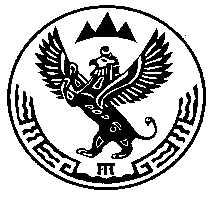                РЕШЕНИЕ                                                                                     ЧЕЧИМ	                                       от « 28 »  апреля  2018 года № 46/1                                                                    с. ШыргайтаОб утверждении проекта «Внесение изменений в Генеральный план муниципального образования Шыргайтинское сельское поселение Шебалинского района Республики Алтай»В соответствие со статьями 23-25, 28 Градостроительного Кодекса Российской Федерации, с Уставом МО «Шыргайтинское сельское поселениеСовет депутатов решил:       1. Утвердить проект «Внесение изменений в Генеральный план муниципального образования Шыргайтинское сельское поселение Шебалинского района Республики Алтай»       2.  Расширение границ села Шыргайта произошло путем включения в границы населенного пункта села Шыргайта земельных участков с кадастровыми номерами: 04:04:020404:79, 04:04:020404:104, 04:04:020404:102, 04:04:020404:191, 04:04:020404:88, 04:04:020404:80, 04:04:020405:62,  04:04:020405:63.     3. Изменить вид разрешенного использования земельных участков с кадастровыми номерами 04:04:020404:79, 04:04:020404:104, 04:04:020404:102, 04:04:020404:191, 04:04:020404:88, 04:04:020404:80, 04:04:020405:62,  04:04:020405:63 «для сельскохозяйственного производства» на вид разрешенного использования: «для личного подсобного хозяйства».     4. Контроль за исполнением  настоящего постановления оставляю за собой.      5. Данное решение вступает в силу со дня официального обнародования.Глава сельской администрацииМО Шыргайтинское сельское поселение 	         А. В. Могулчин